IEEE P802.11
Wireless LANsContentsMonday 4 May 2020, 10:00-13:00 ET	3Thursday 7 May 2020, 19:00-22:00 ET	3Friday 8 May 2020, 10:00-13:00 ET	3Monday 11 May 2020, 19:00 – 22:00 ET	3Thursday 14 May 2020, 10:00 – 13:00 ET	4Monday 4 May 2020, 10:00-13:00 ETOnly MAC.MAC: https://mentor.ieee.org/802.11/dcn/20/11-20-0511-13-00be-minutes-for-tgbe-mac-ad-hoc-teleconferences-march-and-may-2020.docx Thursday 7 May 2020, 19:00-22:00 ETSplit PHY and MAC.MAC: https://mentor.ieee.org/802.11/dcn/20/11-20-0511-13-00be-minutes-for-tgbe-mac-ad-hoc-teleconferences-march-and-may-2020.docx PHY: https://mentor.ieee.org/802.11/dcn/20/11-20-0587-06-00be-minutes-april-phy-cc.docx Friday 8 May 2020, 10:00-13:00 ETOnly MAC.MAC: https://mentor.ieee.org/802.11/dcn/20/11-20-0511-13-00be-minutes-for-tgbe-mac-ad-hoc-teleconferences-march-and-may-2020.docx Monday 11 May 2020, 19:00 – 22:00 ETSplit PHY and MAC.MAC: https://mentor.ieee.org/802.11/dcn/20/11-20-0748-00-00be-minutes-for-tgbe-mac-ad-hoc-teleconferences-in-march-and-may-2020.docx PHY: https://mentor.ieee.org/802.11/dcn/20/11-20-0708-02-00be-minutes-for-tgbe-phy-ad-hoc-cc-march-to-may-2020.docx Thursday 14 May 2020, 10:00 – 13:00 ETIntroductionThe Chair, Alfred Asterjadhi (Qualcomm) calls the meeting to order at 10:02AM. The agenda can be found 11-20/0735r4.IEEE 802 and 802.11 IPR policy and procedure. If anyone in this meeting is personally aware of the holder of any patent claims that are potentially essential to implementation of the proposed standard(s) under consideration by this group please speak up now. Nobody speaks up.Attendance reminder.Participation slide: https://mentor.ieee.org/802-ec/dcn/16/ec-16-0180-05-00EC-ieee-802-participation-slide.pptxPlease record your attendance during the conference call by using the IMAT system: 1) login to imat, 2) select “802.11 Telecons (<Month>)” entry, 3) select “C/LM/WG802.11 Attendance” entry, 4) click “TGbe <MAC/PHY/Joint> conference call that you are attending.If you are unable to record the attendance via IMAT then please send an e-mail to Dennis Sundman (dennis.sundman@ericsson.com) and Alfred Asterjadhi (aasterja@qti.qualcomm.com)Please ensure that the following information is listed correctly when joining the call:"[voter status] First Name Last Name (Affiliation)"List of attendees:Aboulmagd, Osama	Huawei Technologies Co.,  LtdAdhikari, Shubhodeep	Broadcom CorporationAio, Kosuke	Sony CorporationAnsley, Carol	CommScopeAsterjadhi, Alfred	Qualcomm IncorporatedAu, Kwok Shum	Huawei Technologies Co., LtdAwater, Geert	Qualcomm Incorporatedbaron, stephane	Canon Research Centre FranceBredewoud, Albert	Broadcom CorporationCao, Rui	NXP SemiconductorsCarney, William	Sony CorporationCavalcanti, Dave	Intel CorporationCHAN, YEE	FacebookChen, Cheng	Intel CorporationChen, Xiaogang	IntelCheng, Paul	MediaTekCHERIAN, GEORGE	Qualcomm IncorporatedChitrakar, Rojan	Panasonic Asia Pacific Pte Ltd.Choi, Jinsoo	LG ELECTRONICSCHUN, JINYOUNG	LG ELECTRONICSCiochina, Dana	Sony CorporationCoffey, John	Realtek Semiconductor Corp.Das, Subir	Perspecta Labs Inc.de Vegt, Rolf	Qualcomm IncorporatedDuan, Ruchen	SAMSUNGElSherif, Ahmed	Qualcomm IncorporatedErceg, Vinko	Broadcom CorporationFang, Yonggang	ZTE TX IncFischer, Matthew	Broadcom CorporationGalati Giordano, Lorenzo	NokiaGan, Ming	Huawei Technologies Co., LtdGuo, Qiang	InfomTechnologiesGuo, Yuchen	Huawei Technologies Co., LtdHan, Jonghun	SAMSUNGHan, Zhiqiang	ZTE CorporationHandte, Thomas	Sony CorporationHervieu, Lili	Cable Television Laboratories Inc. (CableLabs)Ho, Duncan	Qualcomm IncorporatedHong, Hanseul	Yonsei UniversityHsieh, Hung-Tao	MediaTek Inc.Hsu, Chien-Fang	MediaTek Inc.Hu, Chunyu	FacebookHu, Glenn	TencentHu, Mengshi	HUAWEIHuang, Guogang 	HuaweiHuang, Lei	Panasonic Asia Pacific Pte Ltd.Jang, Insun	LG ELECTRONICSJi, Chenhe	Huawei Technologies Co. LtdJiang, Jinjing	Apple, Inc.Kakani, Naveen	Qualcomm IncorporatedKandala, Srinivas	SAMSUNGKasher, Assaf	Qualcomm IncorporatedKedem, Oren	Huawei Technologies Co. LtdKim, Myeong-Jin	SAMSUNGKim, Sang Gook	LG ELECTRONICSKim, Sanghyun	WILUS IncKishida, Akira	Nippon Telegraph and Telephone Corporation (NTT)Kneckt, Jarkko	Apple, Inc.Ko, Geonjung	WILUS Inc.Kondo, Yoshihisa	Advanced Telecommunications Research Institute International (ATR)Kumar, Manish	Marvell Semiconductor, Inc.Kwon, Young Hoon	NXP SemiconductorsLalam, Massinissa	SAGEMCOM BROADBAND SASLee, Wookbong	SAMSUNGLevitsky, Ilya	IITP RASLi, Yiqing	Huawei Technologies Co. LtdLi, Yunbo	Huawei Technologies Co., LtdLim, Dong Guk	LG ELECTRONICSLIU, CHENCHEN	Huawei Technologies Co., LtdLiu, Yong	Apple, Inc.Lopez, Miguel	Ericsson ABLou, Hanqing	InterDigital, Inc.Lu, Liuming	ZTE CorporationLv, kaiying	MediaTek Inc.Lv, Lily	Huawei Technologies Co. LtdMax, Sebastian	Ericsson ABMemisoglu, Ebubekir	IMUMirfakhraei, Khashayar	Cisco Systems, Inc.Monajemi, Pooya	Cisco Systems, Inc.Montreuil, Leo	Broadcom CorporationNANDAGOPALAN, SAI SHANKAR	Cypress Semiconductor CorporationNezou, Patrice	Canon Research Centre Francenoh, yujin	Newracom Inc.Ouchi, Masatomo	CanonPare, Thomas	MediaTek Inc.Park, Eunsung	LG ELECTRONICSPark, Minyoung	Intel CorporationPark, Sung-jin	LG ELECTRONICSPatil, Abhishek	Qualcomm IncorporatedPatwardhan, Gaurav	Hewlett Packard EnterprisePESIN, ANTHONY	InterDigital, Inc.Pettersson, Charlie	Ericsson ABporat, ron	Broadcom CorporationPuducheri, Srinath	Broadcom CorporationRedlich, Oded	HuaweiRISON, Mark	Samsung Cambridge Solution CentreRosdahl, Jon	Qualcomm Technologies, Inc.Salman, Hanadi	Istanbul Medipol UniversitySchelstraete, Sigurd	Quantenna Communications, Inc.Shellhammer, Stephen	Qualcomm IncorporatedShilo, Shimi	HUAWEISolaija, Muhammad Sohaib	Istanbul Medipol University; VestelSon, Ju-Hyung	WILUS Inc.Song, Taewon	LG ELECTRONICSStacey, Robert	Intel CorporationStrauch, Paul	Qualcomm IncorporatedSUH, JUNG HOON	Huawei Technologies Co. LtdSun, Bo	ZTE CorporationSun, Li-Hsiang	InterDigital, Inc.Sun, Yanjun	Qualcomm IncorporatedSundman, Dennis	Ericsson ABTian, Bin	Qualcomm IncorporatedTorab Jahromi, Payam	FacebookTsodik, Genadiy	Huawei Technologies Co. LtdTurkmen, Halise	VestelVan Zelst, Allert	Qualcomm IncorporatedVarshney, Prabodh	NokiaVIGER, Pascal	Canon Research Centre FranceWang, Hao	TencentWang, Lei	Huawei R&D USAWang, Qi	Apple, Inc.Wang, Xiaofei	InterDigital, Inc.Ward, Lisa	Rohde & SchwarzWentink, Menzo	QualcommXin, Yan	Huawei Technologies Co., LtdYan, Aiguo	OppoYang, Jay	NokiaYANG, RUI	InterDigital, Inc.Yang, Steve TS	MediaTek Inc.Yano, Kazuto	Advanced Telecommunications Research Institute International (ATR)Yee, James	MediaTek Inc.yi, yongjiang	Futurewei TechnologiesYoung, Christopher	Broadcom CorporationYu, Jian	Huawei Technologies Co., LtdYu, Mao	NXP SemiconductorsZhang, Yan	NXP SemiconductorsZhou, Yifan	Huawei Technologies Co., LtdAnnouncements:The Chair announces that there are new rules on page 36 in 11-20/0735r4, to be discussed in the next item, TGbe procedure.TGbe Procedure:Follow up on re-scheduling a subset of new teleconference calls for MAC ad-hoc.MAC SP result was: 31Y, 13N, 15A.Discussion on new meeting times for the MAC ad-hoc:C: Two voices heard that believe it is unfair that no meeting times are good for Europe.C: Some meetings are such that there is little/no time inbeteen to do any work.C: Discussion back and forth about pros and cons with different times.Straw poll 1: Option1: Keep current schedule 10 AM WEDY/N/A/No-answer: 64/40/20/39Straw poll 2: Option2: Alternate between 10 AM and 19:00 on WED – see 11-20/0735r4Y/N/A/No-answer: 57/36/25/42Straw poll 3: Option3: Do you prefer moving the schedule for the new MAC ad hoc conference calls (10 AM Friday)
Y/N/A/No-answer: 45/57/27/33Straw poll 4: Option4: Do you prefer moving the schedule for the new MAC ad hoc conference calls (9 AM Wednesday)Y/N/A/No-answer: 59/48/14/41Straw poll 5: Option5: Do you prefer moving the schedule for the new Mac ad hoc conference calls (1 AM Wednesday)Y/N/A/No-answer: 41/56/15/51Option1 is the most popular option.Update to the Guideline-Building Consensus and Populating the TGbe SFD.Alfred goes through the changes in 11-20/0735r4.Discussion:C: Is this going to be a separate or is it part of the joint session?A: The proposal is to move the joint sessions.C: Only existing voting members are allowed to vote?A: Yes.C: I would like the WG chair to consider how to change this.C: What do we do if the compendium on motions marked in green fails.A: If this happens I will ask the group where the concerns are.
C: Some of the green text is in question form. I cannot put that into the SFD.
A: I consider that as editorial. It should be rather straight forward to modify it so that it can go into the SFD. The editor (Edward Au) can do this.Nobody objects to keep the joint meetings at 10:00 AM.Is there any objection to continue with the submissions as per the agenda below? Nobody objects.Technical Submissions-Multi RU:413r1 Discussion on EHT Trigger based UL MU (Insun Jang) 416r0 Mru-signaling-in-trigger-frame (Ross Jian Yu)  Technical Submissions-HARQ:466r0 HARQ feedback (Li-Hsiang Sun)481r0 Impact of HARQ on Latency-System Level Simulation Analysis (Shimi Shilo)482r0 Discussion on HARQ Unit (Shimi Shilo)Technical Submissions-MAP TDMA:574r0 C-TDMA definition (Laurent Cariou)595r0 C-TDMA protection (Dibakar Das)Technical Submissions-MAP General:560r0 Multi-AP Configuration and Resource Allocation (Po-Kai Huang)596r0 AP candidate set follow up (Cheng Chen)617r0 Multi-AP-Operation-Basic-Definition	(Oren Kedem)Technical Submissions-Low Lat:005r1 Proposals on Latency Reduction (Shubhodeep Adhikari)Technical Submissions-MAP-MU MIMO:548r0	Discussion On Coordinated UL MU-MIMO	(Genadiy Tsodik)Technical Submissions-General:674r0 Forward compatible OFDMA (Xiaogang Chen)Technical Submissions-MAP-SR:576r1 Coordinated Spatial Reuse Protocol (Yongho Seok)590r0 Shared TXOP Spatial Reuse Considerations (Jonghun Han)Technical contributions413r1 Discussion on EHT Trigger based UL MU (Insun Jang) Summary: The authors look at Trigger based UL MU using 240/320 MHz and Multi-RU aggregation. In particular they consider what information fields need to be updated.
Discussion:C: Slide 3, do you assume that you can signal single link with multiple links?A: For now I don’t consider multi-link.C: Slide 4, for the user field, do you have enough bits?A: I think so.C: Option 2, slide 8, where does AP obtain STA data? To support option 2 I need some additional information.C: Is there a typo in SP 1, it should be 3 bits right? Furthermore I am preparing a contribution for this. Can you defer your SP until I have presented?A: Sure.C: The 240 Mhz is a punctured 320 so that should not be needed to signal. We need to think about forward and backward compatibility.A: Yes.C: Slide 8, I prefer option 2. Can you defer the strawpoll?
Straw poll deferred.416r0 Mru-signaling-in-trigger-frame (Ross Jian Yu)Summary: The authors propose 3 options for multi-RU indication.Discussion:C: I believe your option 3 is the best one.A: Ok.C: I agree with the previous commentor.A: Ok.C: Can you defer SP1 since I have a presentation that is related. I believe you can run SP2 to gather information.A: Ok I will defer.C: Are you proposing to use 1 reserved bit in the existing frame?
A: We are open to it.Straw poll 2:Which option do you prefer to be used for RU combination indication in the trigger frame+ Non-ofdma mode TBDA: Option 1, Repeat AID in the User Info field allocated to the same STAB: Option 2, combination indication in each user info fieldC: AbstainD: Need more discussionE: Option 3: Change in the RU Allocation subfieldResult:A/B/C/D/E: 14/21/22/41/30/40466r0 HARQ feedback (Li-Hsiang Sun)Summary: The authors look at possible ways to determine whether HARQ unit LLRs are buffered.Discussion:C: On slide 6, In general I consider an MPDU to contain multiple CWs.A: Here we assume a “CW” is a number of codewords.C: On slide 4, you mention that it may be hard for the originator to conclude whether a particular HARQ unit is buffered. What do you mean with this?A: Between transmissions it is hard for the originator to know how many units were buffered.481r0 Impact of HARQ on Latency-System Level Simulation Analysis (Shimi Shilo)Summary: The authors present simulation results for HARQ focusing on latency. The simulations are carried out in NS-3 simulator.Discussion:C: Which system, .11ac, .11ax, etc?A: I think it is C: What BW did you run?
A: I believe 20 MHzC: How many spatial streams?A: 2.C: I would suggest to perform simulations where you sweep different operating points.A: We did perform many more simulations, not presented here. The results were pretty consistent.C: There are clearly many retransmissions (due to the large latency). I believe this largely benefits HARQ compared to ARQ. I try to understand how realistic these gains are in practice.A: Naturally this is a simplified scenario.C: Whats the target PER for the first transmission? I would expect that ARQ should be better than HARQ in some cases.A: We didn’t modify Minstrel at all. The same Minstrel for ARQ and HARQ.Adjourn at 13:00.Monday 18 May 2020, 10:00 – 13:00 ETSplit PHY and MAC.MAC: https://mentor.ieee.org/802.11/dcn/20/11-20-0777-08-00be-minutes-for-tgbe-mac-ad-hoc-teleconferences-may-and-july-2020.docx PHY: https://mentor.ieee.org/802.11/dcn/20/11-20-0787-03-00be-minutes-802-11-be-phy-ad-hoc-telephone-conferences-may-july-2020.docx Wednesday 20 May 2020, 10:00 – 13:00 ETOnly MAC.MAC: https://mentor.ieee.org/802.11/dcn/20/11-20-0777-08-00be-minutes-for-tgbe-mac-ad-hoc-teleconferences-may-and-july-2020.docx Thursday 21 May 2020, 19:00 – 22:00 ETSplit PHY and MAC.MAC: https://mentor.ieee.org/802.11/dcn/20/11-20-0777-08-00be-minutes-for-tgbe-mac-ad-hoc-teleconferences-may-and-july-2020.docx PHY: https://mentor.ieee.org/802.11/dcn/20/11-20-0787-03-00be-minutes-802-11-be-phy-ad-hoc-telephone-conferences-may-july-2020.docx Wednesday 27 May 2020, 10:00 – 13:00 ETOnly MAC.MAC: https://mentor.ieee.org/802.11/dcn/20/11-20-0777-08-00be-minutes-for-tgbe-mac-ad-hoc-teleconferences-may-and-july-2020.docx Thursday 28 May 2020, 10:00 – 13:00 ETIntroductionThe Chair (Alfred Asterjadhi) calls the meeting to order at 10:02. The agenda can be found 11-20/0735r13IEEE 802 and 802.11 IPR policy and procedure. If anyone in this meeting is personally aware of the holder of any patent claims that are potentially essential to implementation of the proposed standard(s) under consideration by this group please speak up now. Nobody speaks up.Attendance reminder.Participation slide: https://mentor.ieee.org/802-ec/dcn/16/ec-16-0180-05-00EC-ieee-802-participation-slide.pptxPlease record your attendance during the conference call by using the IMAT system: 1) login to imat, 2) select “802.11 Telecons (<Month>)” entry, 3) select “C/LM/WG802.11 Attendance” entry, 4) click “TGbe <MAC/PHY/Joint> conference call that you are attending.If you are unable to record the attendance via IMAT then please send an e-mail to Dennis Sundman (dennis.sundman@ericsson.com) and Alfred Asterjadhi (aasterja@qti.qualcomm.com)Please ensure that the following information is listed correctly when joining the call:"[voter status] First Name Last Name (Affiliation)"List of attendees:Aboulmagd, Osama	Huawei Technologies Co.,  LtdAdhikari, Shubhodeep	Broadcom CorporationAio, Kosuke	Sony CorporationAn, Song-Haur	INDEPENDENTAsterjadhi, Alfred	Qualcomm IncorporatedAu, Kwok Shum	Huawei Technologies Co., Ltdbaron, stephane	Canon Research Centre FranceBei, Jianwei	NXP SemiconductorsBredewoud, Albert	Broadcom CorporationCao, Rui	NXP SemiconductorsCarney, William	Sony CorporationCHAN, YEE	FacebookChen, Xiaogang	IntelCheng, Paul	MediaTek Inc.CHERIAN, GEORGE	Qualcomm IncorporatedChitrakar, Rojan	Panasonic Asia Pacific Pte Ltd.Choi, Jinsoo	LG ELECTRONICSCHUN, JINYOUNG	LG ELECTRONICSDas, Subir	Perspecta Labs Inc.Derham, Thomas	Broadcom Corporationde Vegt, Rolf	Qualcomm IncorporatedDing, Baokun	Huawei Technologies Co. LtdDong, Xiandong	Xiaomi Inc.Doostnejad, Roya	Intel CorporationElSherif, Ahmed	Qualcomm IncorporatedErceg, Vinko	Broadcom CorporationFischer, Matthew	Broadcom CorporationGalati Giordano, Lorenzo	NokiaGhosh, Chittabrata	Intel CorporationGuo, Qiang	InfomTechnologiesGuo, Yuchen	Huawei Technologies Co., LtdHan, Jonghun	SAMSUNGHan, Zhiqiang	ZTE CorporationHandte, Thomas	Sony CorporationHo, Duncan	Qualcomm IncorporatedHong, Hanseul	Yonsei UniversityHsieh, Hung-Tao	MediaTek Inc.Hsu, Chien-Fang	MediaTek Inc.Hu, Chunyu	FacebookHu, Mengshi	HUAWEIHuang, Guogang 	HuaweiHuang, Lei	Panasonic Asia Pacific Pte Ltd.Huang, Po-Kai	Intel CorporationHwang, Sung Hyun	Electronics and Telecommunications Research Institute (ETRI)Inohiza, Hirohiko	Canon Inc.Inoue, Yasuhiko	Nippon Telegraph and Telephone Corporation (NTT)Ji, Chenhe	Huawei Technologies Co. LtdJiang, Jinjing	Apple, Inc.Kakani, Naveen	Qualcomm IncorporatedKedem, Oren	Huawei Technologies Co. LtdKim, Jeongki	LG ELECTRONICSkim, namyeong	LG ELECTRONICSKim, Sanghyun	WILUS IncKim, Yongho	Korea National University of TransportationKim, Youhan	Qualcomm IncorporatedKishida, Akira	Nippon Telegraph and Telephone Corporation (NTT)Kneckt, Jarkko	Apple, Inc.Ko, Geonjung	WILUS Inc.Kondo, Yoshihisa	Advanced Telecommunications Research Institute International (ATR)Kwon, Young Hoon	NXP SemiconductorsLalam, Massinissa	SAGEMCOM BROADBAND SASLee, Wookbong	SAMSUNGLevy, Joseph	InterDigital, Inc.Li, Qinghua	Intel CorporationLi, Yiqing	Huawei Technologies Co. LtdLi, Yunbo	Huawei Technologies Co., LtdLim, Dong Guk	LG ELECTRONICSLIU, CHENCHEN	Huawei Technologies Co., LtdLiu, Jianhan	MediaTek Inc.Liu, Yong	Apple, Inc.Lopez, Miguel	Ericsson ABLou, Hanqing	InterDigital, Inc.Lu, Liuming	ZTE CorporationLv, kaiying	MediaTek Inc.Lv, Lily	Huawei Technologies Co. LtdMax, Sebastian	Ericsson ABMirfakhraei, Khashayar	Cisco Systems, Inc.NANDAGOPALAN, SAI SHANKAR	Cypress Semiconductor CorporationNaribole, Sharan	SAMSUNGPan, Chun	HUAWEIPark, Eunsung	LG ELECTRONICSPark, Minyoung	Intel CorporationPark, Sung-jin	LG ELECTRONICSPatil, Abhishek	Qualcomm IncorporatedPatwardhan, Gaurav	Hewlett Packard EnterprisePetrick, Albert	InterDigital, Inc.Pettersson, Charlie	Ericsson ABPuducheri, Srinath	Broadcom CorporationPulikkoonattu, Rethnakaran	Broadcom CorporationRaissinia, Alireza	Qualcomm IncorporatedRISON, Mark	Samsung Cambridge Solution CentreRosdahl, Jon	Qualcomm Technologies, Inc.Schelstraete, Sigurd	Quantenna Communications, Inc.Sedin, Jonas	Ericsson ABSeok, Yongho	MediaTek Inc.Shellhammer, Stephen	Qualcomm IncorporatedShilo, Shimi	HUAWEISolaija, Muhammad Sohaib	Istanbul Medipol University; VestelSong, Taewon	LG ELECTRONICSStrauch, Paul	Qualcomm IncorporatedSUH, JUNG HOON	Huawei Technologies Co. LtdSun, Li-Hsiang	InterDigital, Inc.Sun, Yanjun	Qualcomm IncorporatedTanaka, Yusuke	Sony CorporationTian, Bin	Qualcomm IncorporatedTsodik, Genadiy	Huawei Technologies Co. LtdTurkmen, Halise	VestelUln, Kiran	Cypress Semiconductor CorporationVerma, Sindhu	Broadcom CorporationVermani, Sameer	Qualcomm IncorporatedWang, Hao	TencentWang, Lei	Huawei R&D USAWilhelmsson, Leif	Ericsson ABXin, Yan	Huawei Technologies Co., LtdYan, Aiguo	OppoYang, Jay	NokiaYang, Steve TS	MediaTek Inc.Yano, Kazuto	Advanced Telecommunications Research Institute International (ATR)Yee, James	MediaTek Inc.yi, yongjiang	Futurewei TechnologiesYin, Yue	HUAWEIYoung, Christopher	Broadcom CorporationYu, Jian	Huawei Technologies Co., LtdYu, Mao	NXP SemiconductorsYuan, Fangchao	HUAWEIZhang, Yan	NXP SemiconductorsZuo, Xin	TencentThe Chair asks if there is any objection to approve the agenda. No objection.
Discussion: I believe the telco progress is working very smoothly. Thanks to all leadership and participants to make it work so well.Announcements:Motions scheduled during the first half of Joint Conf Call of June 11th. Preliminary list as follows:Motions to approve minutes since (and including) the January F2F meeting.One motion covering all SFD text contributions in 11-20/566r25* that are highlighted in green. Each SFD text contribution will be identified by their respective SP tag [#SPX], where X is the SP ID.These have passed confirmatory SPs in a previous Joint Conf call.One motion covering all SFD text contributions in 11-20/566r25* that are highlighted in yellow and did not receive a request for further discussion. Each SFD text contribution will be identified by their respective SP tag [#SPX], where X is the SP ID.Separate motions covering each SFD text contributions in 11-20/566r25* that are highlighted in yellow and did receive a request for further discussion (request received since the respective announcement and up to 4 hours before the scheduled Joint Conf call where motions are scheduled).Discussion:C: Is there any chance of discussion for the green ones?A: The intention is that it is not needed. Dragon Boat Festival on June 25th 2020: Consider moving 25th June Joint Call to July 3rd 2020 (overlaps with TGbd and TGmdDiscussion:C: Can we move the one on June 24th.C: I would consider just cancelling the 25th call. I object to that move.Cancel both calls June 24th and 25th and find alternative schedules which will be discussed in the next joint call. Nobody objects. Calls cancelled.Submissions115r5, “Multilink Feature Candidates For Release 1”, Huizhao Wang (Quantenna)Summary: The authors list which features they believe should be included in release 1. They are very specific in the multi-link details.Discussion:C: You mention single radio. We have no clear idea what a single radio device. What is an enhanced single radio?A: I agree these things are not clear.C: I think we should have a separate SP on what a single radio device is.A: Ok.C: You mentioned 4 categories for R1: single radio, enhanced single radio, STR multi-radio and non-STR multi-radio, which is what we want. We have so much struggle with the non-STR radio.C: I don’t think we should limit at this stage. We need more information.More comments along the lines that it’s too early for this straw poll.C: Maybe we can split this slide into two parts to separate out things we agree on.C: Can you cross out the “Define a TID to link mapping mechanism…”A: Ok.C: I think we should defer this SP.C: I think we should run this SP.SP Deferred.687r0, “R1-R2 discussion for AP coordination”, Laurent Cariou (Intel)Summary:  The authors would like to move the low complexity AP coordination from R1 to R2.Discussion:C: Slide 6. In the last subbullet you have additional multi-AP features. Therefore, the “Additional multi-AP features” should read “Multi AP-features”. Second question, what about if something in R1 prohibits things in R2.A: Yes, and for the second question, we should make sure this does not happen.C: I don’t agree that there is no consensus on low complexity AP coordination. I believe it should be part of R1.A: I don’t believe there is only one feature that we have agreed on.C: I don’t agree with moving the simple AP coordination to R2. At the same time I agree with you it’s unclear what it is. But this is part of the discussion to lead up to the feature. Considering the timeline I believe too much things will be left for R2.C: To what extent should we work on R1/R2? Because the risk is that we end up with having to do a complete redesign of our chips to enable R2 if we didn’t consider that in R1.A: I agree we need to consider R2 also.C: Is your intention to spend a lot of time on multi-AP features in R2?A: Yes certainly this will be important.C: I agree with this SP.SP:Do you agree to remove “a low complexity AP coordination feature” from Release 1 features and to change “16 spatial streams, HARQ, Additional multi-AP features (e.g. C-BF, JT), any other potential features in the scope of PAR (e.g. features for Time-sensitive networks)” to “16 spatial streams, HARQ, multi-AP features (e.g. C-BF, JT, C-OFDMA/TDMA, C-SR), any other potential features in the scope of PAR (e.g. features for Time-sensitive networks)” to candidate Release 2 featuresYes/No/Abstain/No answer: 68/55/20/39Comment: Is this a technical or procedural question?Answer: This is a technical question.697r1, “Serving low latency applications in r1” – Chunyu Hu (Facebook)Summary: The authors emphasize that VR/AR is important not only for gaming industry, but for social interactions in times of pandemic. They list technical areas that are sufficient and lacking in maturity for latency. For release 1 they suggest to target single BSS solutions, while for release 2 multiple-BSS solutions.Discussion:C: In general I support the QoS provisioning. In my opinion the straw poll is too focused on low latency. I would like to see other aspects as jitter, etc. One suggestion is to make it support a QoS framework that supports multiple KPIs.A: Let’s wait with the discussion on SP text. First I would like to obtain general opionion about our proposal.C: Can you elaborate with what you mean is lacking in the multi-link aspect?A: The multi-link itself will not solve the latency challenge.C: In general MLO will help with low latency. But your point is that what happens if all STAs have similar traffic. When you have contention you would like to enforce some sort of scheduling. 802.11ax introduced trigger based scheduling. Have you considered how TB scheduling works?A: Trigger is good means but it becomes very hard for the AP to do this effectively.C: I believe the SP is a bit vague and it should be more specific.A: Ok.C: Slide 17, these classes, do you think we should consider these classes with different priority? For example some of these applications are easier to target.C: Slide 13, second subbullet. What do you mean?A: The main purpose is that we need some link management.There is a question to extend the meeting with 5 minutes. The Chair asks if there is any objection. There is. Since the meeting time is out, the meeting adjourns.Adjourned at 13:00.Monday 1 June 2020, 10:00 – 1300 ETSplit PHY and MAC.MAC: https://mentor.ieee.org/802.11/dcn/20/11-20-0777-08-00be-minutes-for-tgbe-mac-ad-hoc-teleconferences-may-and-july-2020.docx PHY: https://mentor.ieee.org/802.11/dcn/20/11-20-0787-03-00be-minutes-802-11-be-phy-ad-hoc-telephone-conferences-may-july-2020.docx Wednesday 3 June 2020, 10:00 – 13:00 ETOnly MAC.MAC: https://mentor.ieee.org/802.11/dcn/20/11-20-0777-03-00be-minutes-for-tgbe-mac-ad-hoc-teleconferences-may-and-july-2020.docxThursday 4 June 2020, 19:00 – 22:00 ETSplit PHY and MAC.MAC: https://mentor.ieee.org/802.11/dcn/20/11-20-0777-08-00be-minutes-for-tgbe-mac-ad-hoc-teleconferences-may-and-july-2020.docx PHY: https://mentor.ieee.org/802.11/dcn/20/11-20-0787-03-00be-minutes-802-11-be-phy-ad-hoc-telephone-conferences-may-july-2020.docx Monday 8 June 2020, 19:00 – 22:00 ETSplit PHY and MAC.MAC: https://mentor.ieee.org/802.11/dcn/20/11-20-0777-08-00be-minutes-for-tgbe-mac-ad-hoc-teleconferences-may-and-july-2020.docx PHY: https://mentor.ieee.org/802.11/dcn/20/11-20-0787-03-00be-minutes-802-11-be-phy-ad-hoc-telephone-conferences-may-july-2020.docx Wednesday 10 June 2020, 10:00 – 13:00 ETOnly MAC.MAC: currently N/A.Thursday 11 June 2020, 10:00 – 13:00 ETIntroductionThe Chair, Alfred Asterjadhi (Qualcomm), calls the meeting to order at 10:02 AM.IEEE 802 and 802.11 IPR policy and procedure. If anyone in this meeting is personally aware of the holder of any patent claims that are potentially essential to implementation of the proposed standard(s) under consideration by this group please speak up now. Nobody speaks up.Attendance reminder.Participation slide: https://mentor.ieee.org/802-ec/dcn/16/ec-16-0180-05-00EC-ieee-802-participation-slide.pptxPlease record your attendance during the conference call by using the IMAT system: 1) login to imat, 2) select “802.11 Telecons (<Month>)” entry, 3) select “C/LM/WG802.11 Attendance” entry, 4) click “TGbe <MAC/PHY/Joint> conference call that you are attending.If you are unable to record the attendance via IMAT then please send an e-mail to Dennis Sundman (dennis.sundman@ericsson.com) and Alfred Asterjadhi (aasterja@qti.qualcomm.com)Please ensure that the following information is listed correctly when joining the call:"[voter status] First Name Last Name (Affiliation)"List of attendees:Aboulmagd, Osama	Huawei Technologies Co.,  LtdAdhikari, Shubhodeep	Broadcom CorporationAgarwal, Peyush	Broadcom CorporationAio, Kosuke	Sony CorporationAn, Song-Haur	INDEPENDENTAnsley, Carol	CommScopeAsterjadhi, Alfred	Qualcomm IncorporatedAu, Kwok Shum	Huawei Technologies Co.,  LtdBaik, Eugene	Qualcomm Incorporatedbaron, stephane	Canon Research Centre FranceBei, Jianwei	NXP SemiconductorsBhandaru, Nehru	Broadcom CorporationBoldy, David	Broadcom CorporationBredewoud, Albert	Broadcom CorporationCao, Rui	NXP SemiconductorsCariou, Laurent	Intel CorporationCarney, William	Sony CorporationCHAN, YEE	FacebookChen, Xiaogang	IntelCheng, Paul	MediaTek Inc.CHERIAN, GEORGE	Qualcomm IncorporatedChitrakar, Rojan	Panasonic Asia Pacific Pte Ltd.Cho, Hangyu	LG ELECTRONICSChoi, Jinsoo	LG ELECTRONICSCHUN, JINYOUNG	LG ELECTRONICSDas, Dibakar	Intel CorporationDas, Subir	Perspecta Labs Inc.DeLaOlivaDelgado, Antonio	InterDigital, Inc.Derham, Thomas	Broadcom Corporationde Vegt, Rolf	Qualcomm IncorporatedDong, Xiandong	Xiaomi Inc.Doostnejad, Roya	Intel CorporationElSherif, Ahmed	Qualcomm IncorporatedErceg, Vinko	Broadcom CorporationFang, Yonggang	ZTE TX IncFischer, Matthew	Broadcom CorporationGalati Giordano, Lorenzo	NokiaGan, Ming	Huawei Technologies Co., LtdGhosh, Chittabrata	Intel CorporationGodbole, sachin	Broadcom CorporationGuo, Yuchen	Huawei Technologies Co., LtdHan, Zhiqiang	ZTE CorporationHervieu, Lili	Cable Television Laboratories Inc. (CableLabs)Hirata, Ryuichi	Sony CorporationHo, Duncan	Qualcomm IncorporatedHsieh, Hung-Tao	MediaTek Inc.Hu, Chunyu	FacebookHuang, Guogang 	HuaweiHuang, Lei	Panasonic Asia Pacific Pte Ltd.Huang, Po-Kai	Intel CorporationInoue, Yasuhiko	Nippon Telegraph and Telephone Corporation (NTT)Jang, Insun	LG ELECTRONICSJi, Chenhe	Huawei Technologies Co. LtdJiang, Jinjing	Apple, Inc.Kain, Carl	USDoTKakani, Naveen	Qualcomm IncorporatedKedem, Oren	Huawei Technologies Co. LtdKhorov, Evgeny	IITP RASKim, Jeongki	LG ELECTRONICSKim, Myeong-Jin	SAMSUNGkim, namyeong	LG ELECTRONICSKim, Sang Gook	LG ELECTRONICSKim, Sanghyun	WILUS IncKim, Yongho	Korea National University of TransportationKishida, Akira	Nippon Telegraph and Telephone Corporation (NTT)Klein, Arik	Huawei Technologies Co. LtdKo, Geonjung	WILUS Inc.Kondo, Yoshihisa	Advanced Telecommunications Research Institute International (ATR)Kumar, Manish	Marvell Semiconductor, Inc.Kwon, Young Hoon	NXP SemiconductorsLalam, Massinissa	SAGEMCOM BROADBAND SASLan, Zhou	Broadcom CorporationLansford, James	Qualcomm IncorporatedLee, Wookbong	SAMSUNGLevitsky, Ilya	IITP RASLevy, Joseph	InterDigital, Inc.Li, Yiqing	Huawei Technologies Co. LtdLi, Yunbo	Huawei Technologies Co., LtdLiang, dandan	Huawei Technologies Co., LtdLim, Dong Guk	LG ELECTRONICSLIU, CHENCHEN	Huawei Technologies Co., LtdLiu, Jianhan	MediaTek Inc.Lopez, Miguel	Ericsson ABLou, Hanqing	InterDigital, Inc.Lu, Liuming	ZTE CorporationLv, kaiying	MediaTek Inc.Lv, Lily	Huawei Technologies Co. LtdMadpuwar, Girish	Broadcom CorporationMemisoglu, Ebubekir	IMU,VestelMirfakhraei, Khashayar	Cisco Systems, Inc.Montreuil, Leo	Broadcom CorporationNANDAGOPALAN, SAI SHANKAR	Cypress Semiconductor CorporationNaribole, Sharan	SAMSUNGNezou, Patrice	Canon Research Centre Francenoh, yujin	Newracom Inc.Ouchi, Masatomo	CanonPalm, Stephen	Broadcom CorporationPare, Thomas	MediaTek Inc.Park, Eunsung	LG ELECTRONICSPark, Sung-jin	LG ELECTRONICSPatil, Abhishek	Qualcomm IncorporatedPatwardhan, Gaurav	Hewlett Packard EnterprisePetrick, Albert	InterDigital, Inc.Pettersson, Charlie	Ericsson ABporat, ron	Broadcom CorporationPuducheri, Srinath	Broadcom CorporationPulikkoonattu, Rethnakaran	Broadcom CorporationRedlich, Oded	HUAWEIRISON, Mark	Samsung Cambridge Solution CentreRosdahl, Jon	Qualcomm Technologies, Inc.Schelstraete, Sigurd	Quantenna Communications, Inc.Sedin, Jonas	Ericsson ABSeok, Yongho	MediaTek Inc.Shellhammer, Stephen	Qualcomm IncorporatedShilo, Shimi	HUAWEISolaija, Muhammad Sohaib	Istanbul Medipol University; VestelSong, Taewon	LG ELECTRONICSStacey, Robert	Intel CorporationStrauch, Paul	Qualcomm IncorporatedSUH, JUNG HOON	Huawei Technologies Co. LtdSun, Bo	ZTE CorporationSun, Li-Hsiang	InterDigital, Inc.Sun, Yanjun	Qualcomm IncorporatedSundman, Dennis	Ericsson ABTanaka, Yusuke	Sony CorporationTian, Bin	Qualcomm IncorporatedTorab Jahromi, Payam	FacebookTsodik, Genadiy	Huawei Technologies Co. LtdUrabe, Yoshio	Panasonic CorporationVerma, Sindhu	Broadcom CorporationVermani, Sameer	Qualcomm IncorporatedVIGER, Pascal	Canon Research Centre FranceWang, Chao Chun	MediaTek Inc.Wang, Huizhao	Quantenna Communications, Inc.Wang, Lei	Huawei R&D USAWang, Qi	Apple, Inc.Wang, Xiaofei	InterDigital, Inc.Wu, Tianyu	Apple, Inc.Xin, Yan	Huawei Technologies Co., LtdYan, Aiguo	OppoYang, Bo	Huawei Technologies Co. LtdYang, Steve TS	MediaTek Inc.yang, xun	Huawei Technologies Co., LtdYano, Kazuto	Advanced Telecommunications Research Institute International (ATR)Yee, James	MediaTek Inc.yi, yongjiang	Futurewei TechnologiesYoung, Christopher	Broadcom CorporationYu, Jian	Huawei Technologies Co., LtdYu, Mao	NXP SemiconductorsYukawa, Mitsuyoshi	Canon, Inc.Zegrar, Salah Eddine	[NV] Salah Eddine ZEGRAR (Vestel)Zhang, Meihong	Huawei Technologies Co., LtdZhang, Yan	NXP SemiconductorsThe Chair asks if there is any objection to approve the agenda.Comment: Chunyu Hu is first in the agenda. This is listed as SP. Is it possible to spend at least 15 minutes to recap before the SPs?Reply: Yes that is fine.Agenda approved.Announcements:Discuss suggested cancellation request for July 1st conf call (Canada Holiday)The Chair asks to rise hands to figure how many will be attending.C: In fairness, if we consider holidays in one country we should consider holidays in all countries.C: I think you should run a SP.SP result “Do you prefer to cancel the July 1st conference call?”: 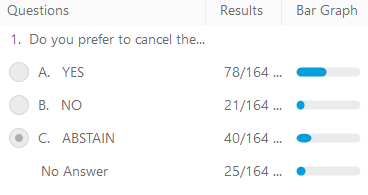 Y/N/A/No answer: 78, 21, 40, 25Convert June 29th to Joint.The secretary (Dennis Sundman, Ericsson) will not be able to attend. No objection to convert.Teleconferences during summer season (time off):One week with no conference calls during July or August.Planning to have 1 week in August without conference calls.Discussion:C: The needs for conference calls will depend on what happens with the September meeting.A: (Jon) The week of June 22nd is when the September meeting will be “go or no go”.C: PHY is making good progress, so there will be fewer PHY conference calls.Comment to try to synchronize with the other TGs. Which week is TBD.SP: Do you prefer to cancel July 6th conference call?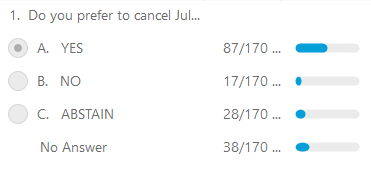 Yes/No/Abstain/No answer: 87/17/28/38The meeting at July 6th cancelled.Comment: I think cancelling is fine, but adding conference call to the schedule is typically more tricky because people have other appointments in their calendars.Motions:The Chair explains the procedures for the motions.Approve TG minutes. Move to approve TGbe minutes of meetings and teleconferences from November 2019 meeting to today:January F2F meeting: https://mentor.ieee.org/802.11/dcn/20/11-20-0228-01-00be-meeting-minutes-january-2020.docxTeleconferences Feb-March: https://mentor.ieee.org/802.11/dcn/20/11-20-0287-06-00be-telephone-conference-meeting-minutes-february-and-march-2020.docxTeleconferences April: https://mentor.ieee.org/802.11/dcn/20/11-20-0570-04-00be-telephone-conference-meeting-minutes-april-2020.docxMove: Edward Au, Second: Subir DasDiscussion: No discussion.Result: Approved with unanimous consent.Motion 111Move to add to the 11be SFD candidate specification text in 11-20/566r28 that is identified with the following tags: SP0611-01, SP0611-02, SP0611-03, SP0611-04, SP0611-05, SP0611-06, SP0611-07, SP0611-08, SP0611-09, SP0611-10, SP0611-11, SP0611-12, SP0611-13, SP0611-14, SP0611-15, SP0611-16, SP0611-17, SP0611-18, SP0611-19, SP0611-20, SP0611-21, SP0611-22, SP0611-23, SP0611-24, SP0611-25, SP0611-26, SP0611-27, SP0611-28, SP0611-29, SP0611-30, SP0611-31, SP0611-32, SP0611-33, SP0611-34, SP0611-35, SP0611-36,Discussion:C: What is the meaning of the “SP0611”A: In order to make it easier for people to identify I grouped them together. (6/11 is today’s date).C: If this motion passes, will these SPs be moved into the SFD?A: Yes.Move: Bin Tian, Second: Edward AuResult: Approved with unanimous consent.Note: These are all candidate SFD texts highlighted in greenMotion 112Move to add to the 11be SFD candidate specification text in 11-20/566r28 that is identified with the following tags: SP1, SP2, SP3, SP4, SP5, SP6, SP7, SP8, SP9, SP10, SP11, SP12, SP13, SP14, SP15, SP16, SP17, SP18, SP19, SP20, SP21, SP22, SP23, SP24, SP25, SP26, SP27, SP28, SP29, SP30, SP31, SP32, SP33, SP34, SP35, SP36, SP37, SP38, SP39, SP40, SP41, SP42, SP43, SP44, SP45, SP46, SP47, SP48, SP49, SP50, SP51, SP52, SP53, SP54, SP55Move: Laurent Cariou, Second: Bin TianDiscussion:C: There are SPs with higher number than 55 with yellow text.A: To be considered in the next round of motions.Result: Approved with unanimous consentNote: These are all candidate SFD texts highlighted in yellow that have not received a request for further discussionMotion 113 (Amended from nr 114)Move to add to the 11be SFD candidate specification text in 11-20/566r28 that is identified with the following tags: SP28Move: Wook Bong Lee, Second: Bin TianDiscussion:C: This SP should be discussed in a joint call before we can make a decision.C: Several things we discussed in the PHY group.C: I don’t think this is necessary.C: Why does the .11ax solution not work for .11be?C: Technical discussion back and forth. Argument that MAC guys should be part of the discussion. Question regarding the BW.Note: These are all candidate SFD texts highlighted in yellow that have received a request for further discussionResult: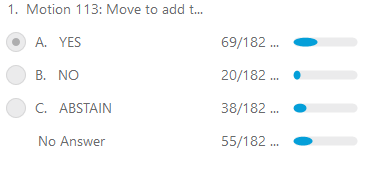 Y/N/A/No-answer: 69/20/38/55  Preliminary passed. (Need to check only Voting members voted)Final result: Y/N/A: 66/19/35  Passes. See Appendix 1 for details.Motion 114 (Amended from nr 114)Move to add to the 11be SFD candidate specification text in 11-20/566r28 that is identified with the following tags: SP5Discussion:C: I think we should amend the text in SP5. I think the best way to do that is to run the SP now and amend the text later.C: There are two SP5?A: The appendix corresponds to the original text, this is modified to suit the SFD.C: I don’t think we should run a motion with a broken text. I suggest we have further discussion and make a complete motion.C: I think we should table the motion and move on.Move: Abhisek Patil, Second: George CherianDiscussion: No discussion.Note: These are all candidate SFD texts highlighted in yellow that have received a request for further discussionResult: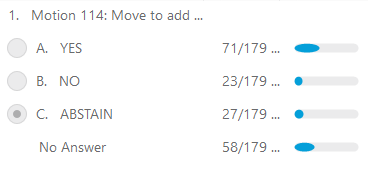 Yes/No/Abstain/No-answer: 71/23/27/58  Preliminary passes. (Need to check only Voting members voted)Final result: Y/N/A: 70/21/25  Passes. See Appendix 1 for details.The editor points out that some motions will be in conflict. He will make comments in the document to that.Submissions:697r3 Serving low latency applications in r1			(Chunyu Hu) [SPs]SP: Do you support a staged feature development to support latency sensitive applications as followingRelease 1: A basic framework under multi-link operation framework that includes link management and QoS provisioningChannel access optimization/design for low latencyRelease 2:Extend to support multi-BSS coordination for low latencyAny additional features (including additional channel access improvements)NotesChannel access improvement for low latency implies more predictable channel accessR1 can include any other essential components to make the framework functional.Whether to introduce different mechanisms for different classes of low-latency applications is TBDDiscussion:C: The TBD in the third Notes point, is it for R1 or R2?A: We don’t know.C: You want to have predictable channel access for R1 or R2?A: We would like to have it within a single BSS case for R1.C: Should I interpret the first bullet for R1 as generic framework or only for low latency.A: General framework, but emphasis on low latency.C: If we start opening up this for R1 now, we will get plenty of contributions. I think we should do it for R2 instead.A: I think the R1 will not be very exciting in that case.C: There is a related presentation on Mentor, would you wait with the SP until that contribution?A: I would like to run the SP.C: I think the first bulletpoint under R1, is sufficient for R1.A: Ok.C: I believe the group has a lot of bandwidth and all our targets will be fulfilled.C: I think it is critical we get low latency into R1 because of market needs.Result: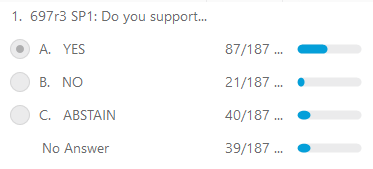 Y/N/A/No-answer: 87/21/40/39292r1 MLO Typical Op. Scen. & Sub-feature prioritization – Zhou Lan (Broadcom)Summary: The authors provides an overview of the MLO and try to subdivide the standardization efforts.Straw poll 1:Do you agree the following mode of MLO operations are in 11be R1 sub-features? Other mode of operation is TBD (e.g. mode to support NSTR AP)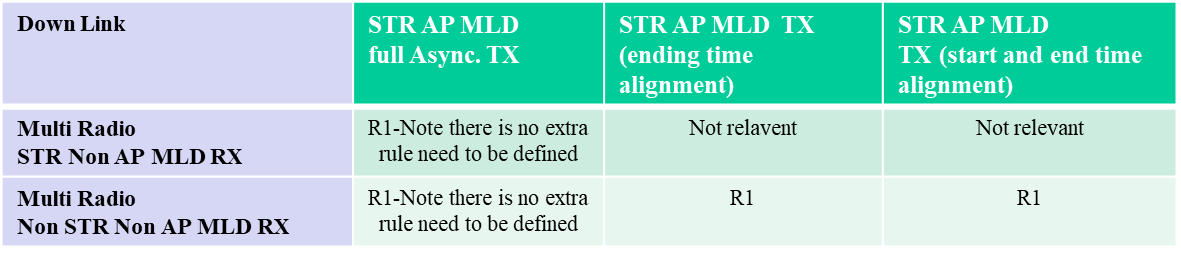 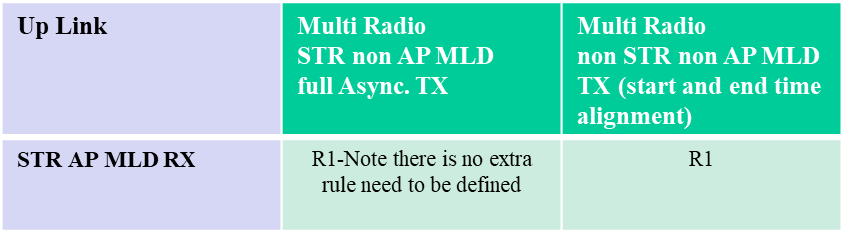 Comment:C: I would like to defer this SP until after further discussion.C: Regarding the enhanced single link radio, I don’t know why you put it here. This was not agreed in the group. This enhanced radio is a multiple-radio. This is in a sense performance worse than multiple radio. I want to leave it to R2.C: What is your definition of a multi-radio?A: It means concurrent TX/TX or RX/RX.A bit heated discussion back and forth about the relevance of the SP.Result: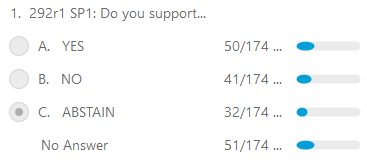 Y/N/A/No-answer: 50/41/32/51.755r0 Non-STR AP Operation				(Jinjing Jiang)Summary: The authors consider non-STR APs and how they interact with legacy STAs. They believe non-STR AP MLD shall be supported in R1.SP1: Do you agree to define mechanisms to support the operation of a Non-STR AP MLD in R1?Discussion:C: What is the performance gain of this? From a timeline standpoint is this worth adding this?A: There is gain to be had. There is nothing substantial new from what we have discussed.C: This is already complicated from the AP perspective, now you bring this to the STA side.A: I don’t understand the point.Adjourn at 13:00 ET.Appendix 1Here are the Motion results for joint telco Thursday 11 June 2020.Motion 111: Approved by unanimous consent.Motion 112: Approved by unanimous consent.1.Motion 113: Move to add to the 11be SFD candidate specification text in 11-20/566r28 that is identified with the following tags: SP28        A.YES           69/182 ( 38%)  after update: 66        B.NO            20/182 ( 11%) after update: 19        C.ABSTAIN       38/182 ( 21%) after update: 35No Answer   55/182 ( 30%)                                               A   B   C  --------------------------------------------------------  [V]XIANDONG DONG(XIAOMI)                   |   | X |   |   [V] Carol Ansley (CommScope)               |   |   | X |   [V] Jim Lansford (Qualcomm)                | X |   |   |   Subir                                      | X |   |   | 	[AA] Counted. Voter. IDed as Subir Das, Perspecta Labs, ExOfficio.  [V] Abhishek Patil (Qualcomm)              | X |   |   |   [V] Yujin Noh (Newracom)                   | X |   |   |   [V] Girish Madpuwar (Broadcom)             | X |   |   |   [V] Chao-Chun Wang (MediaTek)              |   |   | X |   [V] Rui Yang (InterDigital)                |   |   | X |   [V] Duncan Ho (Qualcomm)                   | X |   |   |   [V] osama aboul-magd ( Huawei)             |   | X |   |   [V] Sang Kim (LGE)                         | X |   |   |   [V]Jarkko Kneckt (Apple)                   | X |   |   |   [V] Bin Tian (Qualcomm)                    | X |   |   |   [V] Lei Wang (Futurewei/Huawei)            |   |   | X |   [V] Po-Kai Huang (Intel)                   | X |   |   |   [V] Li-Hsiang Sun (interdigital)           |   |   | X |   [V] Wookbong Lee (Samsung)                 | X |   |   |   [V] Junghoon Suh (Huawei)                  |   | X |   |   [V] Chunyu Hu (FB)                         |   |   | X |   [V] Yan Xin (Huawei)                       |   | X |   |   [V] laurent cariou, Intel                  | X |   |   |   [V] Song H An (Independent)                |   |   | X |   [V] Ryuichi Hirata (Sony)                  |   |   | X |   [V] Carl Kain (USDOT/Noblis)               |   |   | X |   [V] Lily Lv (Huawei)                       |   | X |   |   [V] Huizhao Wang (Quantenna/ON Semi)       | X |   |   |   [V] Ming Gan (Huawei)                      |   | X |   |   [V] dibakar das (Intel)                    | X |   |   |   [V] Youhan Kim (Qualcomm)                  | X |   |   |   [V] Chittabrata Ghosh (Intel)              |   |   | X |   [V] Sindhu Verma (Broadcom)                | X |   |   |   [V] Jinjing Jiang (Apple)                  | X |   |   |   David Xun Yang (Huawei)                    |   | X |   | 			[AA] Counted. Voter.  [V] Insun Jang (LGE)                       | X |   |   |   [V] Lei Huang (Panasonic)                  |   |   | X |   [V] Jinsoo Choi (LGE)                      | X |   |   |   [V] Steve TS Yang (MediaTek)               | X |   |   |   [V] Kazuto Yano (ATR)                      | X |   |   |   [V] Taewon Song (LGE)                      |   |   | X |   [A] Sungjin Park (LGE)                     | X |   |   |			[AA] Not Counted. Aspirant voter.  Yusuke Tanaka                              |   |   | X | 			[AA] Counted. Voter.  [V] Dandan Liang (Huawei)                  |   | X |   |   [V] James Yee, MediaTek                    | X |   |   |   [N] Zhiqiang Han(ZTE)                       |   |   | X | 			[AA] Not Counted. Non-voter.  [V] Kosuke Aio (Sony)                      | X |   |   |   [V] Jeongki Kim (LG Electronics)           |   |   | X |   [P] Yifan Zhou (Huawei)                    |   | X |   | 			[AA] Not Counted. Potential voter.  [V] Yoshio Urabe (Panasonic)               |   |   | X |   [V] Ronny Yongho Kim (KNUT)                |   |   | X |   [V]Chenhe Ji (Huawei)                      |   | X |   |   [V] Akira Kishida (NTT)                    |   |   | X |   [V] Yasuhiko Inoue (NTT)                   | X |   |   |   [V] Yang Bo (Huawei)                       |   | X |   |   [V] Ross Jian Yu (Huawei)                  |   | X |   |   [V] sachin godbole (broadcom)              | X |   |   |   [V] Stephane Baron (Canon)                 |   |   | X |   [V] Oren Kedem (Huawei)                    |   | X |   |   [V] Patrice NEZOU (Canon)                  |   |   | X |   [V] Dennis Sundman (Ericsson)              | X |   |   |   [V] Evgeny Khorov (IITP RAS)               |   |   | X |   [V] Genadiy Tsodik (Huawei)                |   | X |   |   [V] Allert van Zelst (Qualcomm)            | X |   |   |   [V] Oded Redlich (Huawei)                  |   | X |   |   [V] Arik Klein (Huawei)                    |   |   | X |   [V] Albert Bredewoud (Broadcom)            | X |   |   |   [V] Massinissa Lalam (Sagemcom)            |   |   | X |   [V] Pascal VIGER (Canon)                   |   |   | X |   [NV] Hanadi Salman (IMU, VESTEL)           | X |   |   |         [AA] Not Counted. Non-voter.  [V] Edward Au (Huawei)                     | X |   |   |   [V] Rui Cao (NXP)                          | X |   |   |   [V] Bill Carney (Sony)                     | X |   |   |   [V] Sigurd Schelstraete (ON/Quantenna)     |   |   | X |   [V] Jianhan Liu (Meditak Inc.)             | X |   |   |   [V] Rethna Pulikkoonattu (Broadcom)        | X |   |   |   [V] Yongho Seok (MediaTek)                 |   |   | X |   [V] Matthew Fischer {Broadcom}             | X |   |   |   [V] Mohamed Abouelseoud (Sony)             |   |   | X |   [V] Yong Liu (Apple)                       | X |   |   |   [V] Jon Rosdahl (Qualcomm)                 | X |   |   |   [BRCM] kiwin                               | X |   |   | 			[AA] Counted. IDed as [V] Stephen Palm, Broadcom.  [V] Ron Porat (Broadcom)                   | X |   |   |   [V] Cheng Chen (Intel)                     | X |   |   |   [V] Srinivas Kandala (Samsung)             | X |   |   |   [V] paul cheng (MediaTek)                  | X |   |   |   [v] Rolf de Vegt (Qualcomm)                | X |   |   |   Qi Wang                                    | X |   |   | 			[AA] Counted. Voter.  [V] Sudhir Srinivasa [NXP]                 | X |   |   |   [V] Robert Stacey (Intel)                  | X |   |   |   [V] Hanseul Hong (Yonsei Univ.)            |   |   | X |   [V] Thomas Pare (Mediatek)                 | X |   |   |   [V] Thomas Derham                          | X |   |   |   [V] Jason Yuchen Guo (Huawei)              |   | X |   |   [P]Chenchen LIU(Huawei)                    |   |   | X | 		[AA] Not Counted. Potential voter.  HanGyu Cho (LGE)                           |   |   | X | 			[AA] Counted. Voter.  [N] Namyeong Kim (LGE)                     |   |   | X | 			[AA] Not Counted. Non-voter.  [V] Yunbo Li (Huawei Technologies)         |   | X |   |   [P]Ding Yanyi (Panasonic)                  | X |   |   | 			[AA] Not Counted. Potential voter.  [V] Dongguk Lim (LGE)                      | X |   |   |   [V]Guogang Huang (Huawei)                  |   | X |   |   [V] Rojan Chitrakar (Panasonic)            |   |   | X |   [V] Minyoung Park (Intel Corp.)            | X |   |   |   [V]Manish Kumar (nxp)_                     |   |   | X |   [V] Shimi Shilo (Huawei)                   |   | X |   |   [V] Yanjun Sun (Qualcomm)                  | X |   |   |   [V] Gaurav Patwardhan (HPE)                |   |   | X |   [V] Sharan Naribole (Samsung)              | X |   |   |   [V] Peyush Agarwal (Broadcom)              | X |   |   |   [V] George Cherian (Qualcomm)              | X |   |   |   [V] Mao Yu (NXP)                           | X |   |   |   [V] Tianyu Wu (Apple)                      | X |   |   |   [V] Paul Strauch (Qualcomm)                | X |   |   |   [V] Chris Young (Broadcom)                 | X |   |   |   [V] Xiaogang Chen (Intel)                  | X |   |   |   [V] Yan Zhang (NXP)                        |   |   | X |   [V] Payam Torab (Facebook)                 | X |   |   |   [V] Nehru Bhandaru {Broadcom}              | X |   |   |   [V] Sameer Vermani (Qualcomm)              | X |   |   |   [V] Noel Stott (Keysight Technologies)     | X |   |   |   [V] Miguel Lopez (Ericsson)                |   |   | X |   [V] Xiaofei Wang (InterDigital)            |   |   | X |   [V] Shubhodeep Adhikari (Broadcom)         | X |   |   |   [V] Lili Hervieu (CableLabs)               |   |   | X |   [V] Vinko Erceg                            | X |   |   |   [V] Reza Hedayat (Charter)                 |   | X |   |   [v] Prabodh Varshney (Nokia)               | X |   |   | 1. Motion 114: Move to add to the 11be SFD candidate specification text in 11-20/566r28 that is identified with the following tags: SP5        A.YES           71/179 ( 40%) after update: 70        B.NO            23/179 ( 13%) after update: 21        C.ABSTAIN       27/179 ( 15%) after update: 25No Answer   58/179 ( 32%)                                               A   B   C  --------------------------------------------------------  [V} Zhou Lan (Broadcom)                    | X |   |   |   [V]XIANDONG DONG(XIAOMI)                   |   | X |   |   [V] Carol Ansley (CommScope)               |   |   | X |   [V] Jim Lansford (Qualcomm)                | X |   |   |   Subir                                      | X |   |   | 			[AA] Counted. Voter. IDed as Subir Das, Perspecta Labs, ExOfficio.  [V] Abhishek Patil (Qualcomm)              | X |   |   |   [V] Yujin Noh (Newracom)                   |   |   | X |   [V] Girish Madpuwar (Broadcom)             | X |   |   |   [V] Chao-Chun Wang (MediaTek)              | X |   |   |   [V] Rui Yang (InterDigital)                |   | X |   |   [V] Duncan Ho (Qualcomm)                   | X |   |   |   [V] osama aboul-magd ( Huawei)             |   | X |   |   [V] Sang Kim (LGE)                         |   |   | X |   [V]Jarkko Kneckt (Apple)                   | X |   |   |   [V] Bin Tian (Qualcomm)                    | X |   |   |   [V] Lei Wang (Futurewei/Huawei)            | X |   |   |   [v] Liwen Chu(NXP)                         | X |   |   |   [V] Po-Kai Huang (Intel)                   | X |   |   |   [V] Li-Hsiang Sun (interdigital)           |   |   | X |   [V] Wookbong Lee (Samsung)                 | X |   |   |   [V] Junghoon Suh (Huawei)                  |   | X |   |   [V] Chunyu Hu (FB)                         |   |   | X |   [V] Yan Xin (Huawei)                       |   | X |   |   [V] laurent cariou, Intel                  | X |   |   |   [V] Song H An (Independent)                |   |   | X |   [V] Ryuichi Hirata (Sony)                  | X |   |   |   [V] Lily Lv (Huawei)                       |   | X |   |   [V] Huizhao Wang (Quantenna/ON Semi)       | X |   |   |   [V] Ming Gan (Huawei)                      |   | X |   |   [v] kaiying lu (MediaTek)                  | X |   |   |   [V] dibakar das (Intel)                    | X |   |   |   [V] Youhan Kim (Qualcomm)                  | X |   |   |   [V] Chittabrata Ghosh (Intel)              |   |   | X |   [V] Sindhu Verma (Broadcom)                | X |   |   |   [V] Jinjing Jiang (Apple)                  | X |   |   |   [V] Insun Jang (LGE)                       | X |   |   |   [V] Jinsoo Choi (LGE)                      | X |   |   |   [V] Kazuto Yano (ATR)                      | X |   |   |   [V] Taewon Song (LGE)                      | X |   |   |   [A] Sungjin Park (LGE)                     | X |   |   | 		[AA] Not Counted. Aspirant Voter.  [N] Masatomo OUCHI                         |   |   | X | 		[AA] Not Counted. Non-voter.  Yusuke Tanaka                              |   |   | X | 		[AA] Counted. Voter.  [V] Dandan Liang (Huawei)                  |   | X |   |   [V] James Yee, MediaTek                    | X |   |   |   [V] Kosuke Aio (Sony)                      | X |   |   |   [V] Jeongki Kim (LG Electronics)           |   |   | X |   [P] Yifan Zhou (Huawei)                    |   | X |   | 		[AA] Not Counted. Potential Voter.  [V] Yoshio Urabe (Panasonic)               |   |   | X |   [V]Chenhe Ji (Huawei)                      |   | X |   |   [V] Akira Kishida (NTT)                    |   |   | X |   [V] Yang Bo (Huawei)                       |   | X |   |   [V] Ross Jian Yu (Huawei)                  |   | X |   |   [V] sachin godbole (broadcom)              | X |   |   |   [V] Stephane Baron (Canon)                 | X |   |   |   [V] Oren Kedem (Huawei)                    |   | X |   |   [V] Patrice NEZOU (Canon)                  | X |   |   |   [V] Dennis Sundman (Ericsson)              |   |   | X |   [V] Allert van Zelst (Qualcomm)            | X |   |   |   [V] Oded Redlich (Huawei)                  |   | X |   |   [V] Arik Klein (Huawei)                    |   | X |   |   [V] Albert Bredewoud (Broadcom)            | X |   |   |   [V] Massinissa Lalam (Sagemcom)            |   |   | X |   [V] Pascal VIGER (Canon)                   | X |   |   |   [V] Edward Au (Huawei)                     |   |   | X |   [V] Steve Shellhammer (Qualcomm)           | X |   |   |   [V] Eunsung Park (LGE)                     | X |   |   |   [V] Rui Cao (NXP)                          |   |   | X |   [V] Sigurd Schelstraete (ON/Quantenna)     |   |   | X |   [V] Jianhan Liu (Meditak Inc.)             | X |   |   |   [V] Rethna Pulikkoonattu (Broadcom)        | X |   |   |   [V] Yongho Seok (MediaTek)                 | X |   |   |   [V] Matthew Fischer {Broadcom}             | X |   |   |   [V] Mohamed Abouelseoud (Sony)             |   |   | X |   [V] Yong Liu (Apple)                       |   |   | X |   [V] Jon Rosdahl (Qualcomm)                 | X |   |   |   [V] Ron Porat (Broadcom)                   | X |   |   |   Saishankar Nandagopalan                    | X |   |   | 			[AA] Counted. Voter.  [V] Cheng Chen (Intel)                     | X |   |   |   [V] Srinivas Kandala (Samsung)             | X |   |   |   [V] paul cheng (MediaTek)                  | X |   |   |   [V] Pooya Monajemi (Cisco)                 | X |   |   |   [v] Rolf de Vegt (Qualcomm)                | X |   |   |   [V] Robert Stacey (Intel)                  | X |   |   |   [V] Hanseul Hong (Yonsei Univ.)            |   | X |   |   [V] Thomas Pare (Mediatek)                 | X |   |   |   [V] Eugene Baik (Qualcomm)                 | X |   |   |   [V] Jason Yuchen Guo (Huawei)              |   | X |   |   [P]Chenchen LIU(Huawei)                    |   | X |   | 		[AA] Not Counted. Potential Voter.  HanGyu Cho (LGE)                           |   |   | X | 			[AA] Counted. Voter.  [V] Yunbo Li (Huawei Technologies)         |   | X |   |   [P]Ding Yanyi (Panasonic)                  |   |   | X | 			[AA] Not Counted. Potential Voter.  [V] Dongguk Lim (LGE)                      | X |   |   |   [V]Guogang Huang (Huawei)                  |   | X |   |   [V] Rojan Chitrakar (Panasonic)            | X |   |   |   [V] Minyoung Park (Intel Corp.)            | X |   |   |   [V]Manish Kumar (nxp)_                     |   |   | X |   [V] Shimi Shilo (Huawei)                   |   | X |   |   [V] Naveen Kakani (Qualcomm)               | X |   |   |   [V] Yanjun Sun (Qualcomm)                  | X |   |   |   [V] Gaurav Patwardhan (HPE)                | X |   |   |   [V] Sharan Naribole (Samsung)              | X |   |   |   [V] Peyush Agarwal (Broadcom)              | X |   |   |   Dave Cavalcanti                            | X |   |   | 			[AA] Counted. Voter.  [V] VK Jones                               | X |   |   |   [V] George Cherian (Qualcomm)              | X |   |   |   [V] Xin Zuo -- Tencent                     |   |   | X |   [V] Mao Yu (NXP)                           | X |   |   |   [V] Tianyu Wu (Apple)                      |   |   | X |   [V] Paul Strauch (Qualcomm)                | X |   |   |   [V] Chris Young (Broadcom)                 | X |   |   |   [V] Xiaogang Chen (Intel)                  |   |   | X |   [V] Yan Zhang (NXP)                        |   |   | X |   [V] Payam Torab (Facebook)                 |   |   | X |   [V] Nehru Bhandaru {Broadcom}              | X |   |   |   [V] Sameer Vermani (Qualcomm)              | X |   |   |   [V] Noel Stott (Keysight Technologies)     | X |   |   |   [V] Miguel Lopez (Ericsson)                | X |   |   |   [V] Xiaofei Wang (InterDigital)            |   | X |   |   [V] Shubhodeep Adhikari (Broadcom)         | X |   |   |   [v] Prabodh Varshney (Nokia)               | X |   |   |   [V] Joseph Levy (InterDigital)             |   | X |   |TGbe 2020 May to July teleconference minutesTGbe 2020 May to July teleconference minutesTGbe 2020 May to July teleconference minutesTGbe 2020 May to July teleconference minutesTGbe 2020 May to July teleconference minutesDate:  2020-05-15Date:  2020-05-15Date:  2020-05-15Date:  2020-05-15Date:  2020-05-15Author(s):Author(s):Author(s):Author(s):Author(s):NameAffiliationAddressPhoneemailDennis SundmanEricsson ABdennis.sundman@ericsson.com